Министерство образования и науки Республики ДагестанГБПОУ РД «Профессионально-педагогический колледж имени З.Н. Батырмурзаева»«30» мая 2020 г.                                                      Информация о работе волонтеров в плане пропаганды ЗОЖ и их участие в мероприятиях по профилактике наркоманииТел.: 8(928)2541201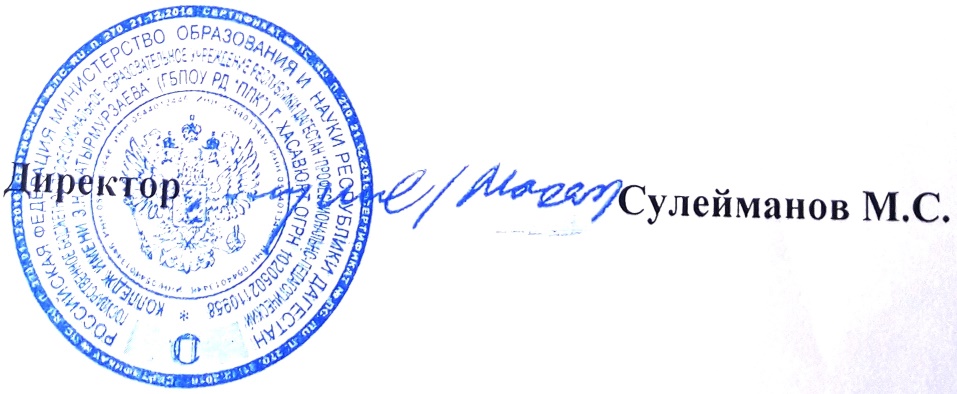 МероприятиеСтатусДатаКол-во участников-волонтеровВзаимодействиеУтренняя зарядкаПропаганда ЗОЖЕжедневно1057 чел. Администрация колледжа.Встречи-беседы студентов с врачами-эпидемиологами хасавюртовской ЦГБ имени Р.П. Аскерханова .Пропаганда ЗОЖ, профилактика ВИЧ/СПИДЕжеквартально200 чел.ЦГБ имени Р.П. Аскерханова г.ХасавюртЧемпионат по футболу на кубок ДГУПропаганда ЗОЖ, привлечение к спорту18.12.201911 чел.Спортивный комитет администрации г.ХасавюртНастольный теннис колледжПропаганда ЗОЖ, привлечение к спорту17.12.201950 чел.Спортивный комитет администрации г.ХасавюртОткрытое первенство города по волейболу, посвященного Дню народного единства! Пропаганда ЗОЖ, привлечение к спорту01.11.201920 чел.Спортивный комитет администрации г.ХасавюртПервенство по футболу среди студентов СПО. Пропаганда ЗОЖ, привлечение к спорту23.10.201911 чел.Министерство по делам молодежи РДПервенство города по легкой атлетике Пропаганда ЗОЖ, привлечение к спорту02.10.201910 чел.Спортивный комитет администрации г.ХасавюртНастольный теннис городПропаганда ЗОЖ, привлечение к спорту29.11.201910 чел.Спортивный комитет администрации г.ХасавюртКлассные часы о вреде курения (волонтеры-медики)Пропаганда ЗОЖ, профилактика табакокуренияНоябрь 1057 чел. ЦГБ имени Р.П. Аскерханова г.ХасавюртОтдел по делам молодежи и туризму администрации г.ХасавюртБеседы со школьниками.Пропаганда ЗОЖ, профилактика табакокуренияНоябрь 80 чел. Отдел по делам молодежи и туризму администрации г.ХасавюртВстречи студентов с начальником отделения профилактики наркомании Управления по контролю за оборотом наркотиков МВД по РД.Пропаганда ЗОЖ, профилактика наркоманииСентябрь200 чел. Майор МВД по РД полиции Сейфудинова Надежда и врачи-наркологи ЦГБ г.Хасавюрт, начальник отдела по делам молодежи и туризму администрации г. Хасавюрт Атаева АйшатАкция  «Мое поколение выбирает жизнь» (волонтеры-медики)Пропаганда ЗОЖ, профилактика ВИЧ/СПИД20.02.202030 чел. Отдел по делам молодежи и туризму администрации г.ХасавюртВстреча студенток колледжа с врачами ЦГБ по вопросам женского здоровья (волонтеры-медики)Пропаганда ЗОЖ и женского здоровья03.03.2020200 чел. ЦГБ имени Р.П. Аскерханова г.ХасавюртКлассные часы по профилактике кори (волонтеры-медики)Пропаганда ЗОЖ и профилактика кори20.03.20201057 чел. ЦГБ имени Р.П. Аскерханова г.ХасавюртПрофилактические беседы с жителями города о соблюдении режима изоляции (волонтеры-медики)Профилактика коронавирусаАпрель70 чел. Отдел по делам молодежи и туризму администрации г.ХасавюртБеседы со студентами  по профилактике коронавируса (волонтеры-медики)Профилактика коронавирусаМарт-апрель50 чел.Администрация колледжа.Онлайн-акция «Всемирный день отказа от курения»Пропаганда ЗОЖ, профилактика курения31.05.202010 чел.Администрация колледжа.